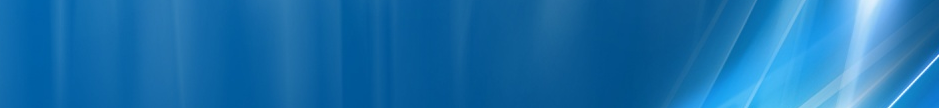 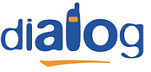 Microcell pornit pe 5 august 1999, situat pe Bulevardul Regina Elisabeta – pe trotuarul din stânga când te duci catre Piata Romana – dupa ce ai trecut de intersectia cu strada Ion Brezoianu / McDonald’s...HW equipmentBTS Alcatel M5M			| 2 TRXKathrein 729 931 A			| BiDir V-Pol 860-960 MHz / 65° / 5dBiSW configurationIata un microcell non-Barred însa cu CCCH_Conf parametrat pe Combined !Si nu cred sa se fi „pierdut” Hopping-ul (era activ acum 6 luni), probabil doar ceva temporar...BCCHLACCIDTRXDiverseDiverse12310088312No FH ?|   86 / 123EDGERAM -101 dBmBA_List 64 / 67 / 69 / 71 / 74 / 76 / 81 / 83 / 83 / 85 / 87 / 89  |  610RAR2Test 7EA  |  2Ter MB2Not BarredT321260BSIC 4  /  RLT 20PRP5DSF18MTMS-TXPWR-MAX-CCH5     |33 dBmBABS-AG-BLKS-RES1RAI101CNCCCH configuration1     | CombinedCRH8